        CURRICULAM VITAE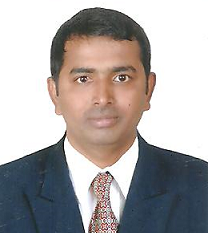 Gulfjobseeker.com CV No: 1341882Mobile +971505905010 / +971504753686 To get contact details of this candidatesSubmit request through Feedback Linkhttp://www.gulfjobseeker.com/feedback/submit_fb.phpDate:Place: Dubai 									           Executive ProfileResult Driven Professional with good Analytical and Communication SkillsPossess good domain knowledge in different fields of accounting and financeCapable of handling organizational pressure and ensuring objectivity in all areas of operations.EducationExecutive  M.B.A -2014  KSOU. Karnataka, India.Chartered Accountancy Inter - May 2006 Passed outThe Institute Of Chartered Accountants Of India.Bachelor of Commerce - May 2003Osmania University, Hyderabad, India. (RRD Degree College)Work Experience Assistant Manager Finance & Accounts  In SNEHA GROUP  5 Years                                                                                           (Jan 2010 -Jan 2015)       SNEHA FOODS & FEEDS LIMITEDSNEHA FARMS PRIVATE LIMITED Manufacturer of Edible oils(Soya, Ground Nut, Rice Bran, DOC & Feed) WORK PROFILE: Preparation and Presentation of Financial Statements. Preparation of MIS Reports, inventory valuation, Stock Reconcile, Monthly closing Reports, Monthly Abridged Cost Statements.Handling day to day Activities, Ledger Monitoring, Authorization of Entries, Capitalization of assets, ensuring with project report. Accounting for the fixed assets and maintenance of fixed assets schedules & Term Loans Registers- Repayment & monthly reconciliation. Ensuring accurate and appropriate recording and analysis of revenue and expenses, Preparation of Bank reconciliation statements. Preparation and Presentation of Stock Statements to banks for availing   Working Capital (Cash Credit) Monthly. Analyze on business operations including Receivables and Payable trends, and future revenues.Handling of Cost Audit, Internal Audit, Stock and Receivables Audit of Companies on Timely basis.Assist in Audit planning & management activities for ensuring completion of internal and external audits within time.Ensuring the statutory compliance of direct & indirect tax matters like PF, ESI, VAT, Sales Tax, Service tax & Income Tax.Audit Experience2007 -  2010   DASARATHI & ASSOCIATESAudit:Handling internal audits and preparing audit reports for Management reporting.Identifying and addressing non-conformities within the organisation.Assisting in conducting timely audits.Conducting &supervising internal and statutory audit of financial organizations and Banks.Management Services:Preparation of Budgetary Statement & Feasibility ReportsConsolidation of Accounts Preparation of projected Profit and Loss accounts Preparation of Reports for Bank/Government Loans Preparation of Cash & Fund Flow Statements and their analyses Capital expenditure Analysis and Depreciation StatementsStatutory Audit of Accounts and Records Preparation of Audit Reports and Audit Working PapersCodification of general audit plans and programs Inventory Audits and preparation of Inventory reportsTaxation:Tax Assessments for Individuals, Partnership Firms & Corporate CompaniesPreparation of Statement of Accounts for Income Tax purposes Preparation of papers for Tax assessments and appeals Leading teams for Corporate Tax AuditsBRIEF DETAILS OF MAJOR AUDIT HANDLED:Statutory Audits:BHEL ( Leading PSU, Hyderabad )Prasad constructions Limited ( Engaged in Constructions )Pruthvi Engineering Works Pvt. LtdInternal & Tax Audits:Maruthi Engineering works Sai AutomobilesNarayana Agri products Sai Krishna Construction Pvt Ltd Pragathi Finance Software knowledgeProficient in Microsoft Office 2010 (Advanced Excel, Word, Power Point ) Working Knowledge Oracle ERP, Focus ERP, Wings ERP and Tally Erp, SAP FicoPersonal DetailsDate Of Birth                     : 27nd October 1982Marital Status                   : Married Languages Known           : English, Hindi & Telugu